6.5 Multiplying PolynomialsMultiply.	1.	(6m4) (8m2)	2.	(5x3) (4xy2)	3.	4(x2  5x  6)	4.	7xy(3x2  4y  2)	5.	(x  3) (x  4)	6.	(x  6) (x  6)	7.	(2x  5) (x  6)	8.	(a2  b2) (a  b)	9.	(x  4) (x2  3x  5)	10.	(3m  4)  (m2  3m  5)	11.	(2x  5) (4x2  3x  1)	12.	The length of a rectangle is 3 inches greater than the width. 	a.	Write a polynomial that represents the area
of the rectangle.		______________________________________	b.	Find the area of the rectangle when the
width is 4 inches.		______________________________________	13.	The length of a rectangle is 8 centimeters less than 3 times the width. 	a.	Write a polynomial that represents the area
of the rectangle.	 	______________________________________	b.	Find the area of the rectangle when the
width is 10 centimeters.		______________________________________
14.	Write and simplify a polynomial to represent the volume of the rectangular prism.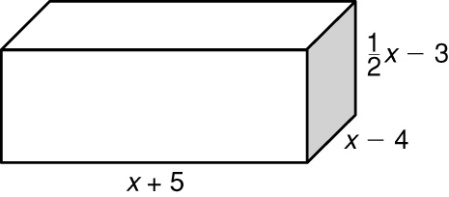 			 ____________________________Simplify.	15.		16.		17.		18.		19.		20.	Simplify each expression.	21.		22.		23.		24.		25.		26.	Classify each polynomial according to its degree and number of terms.	27.	7x2  5x	28.	b3  2b2  4b  1Write each polynomial in standard form. Then give the leading coefficient.	29.	x3 5x4  6x5		___________________		___________________	
30. 	2x  5x2 x3                                 ___________________              ___________________	Simplify.31.	(2y5  6y3  1)  (y5  8y4  2y3  1)32.	(4c5  8c2  2c  2)  (c3  2c  5) 